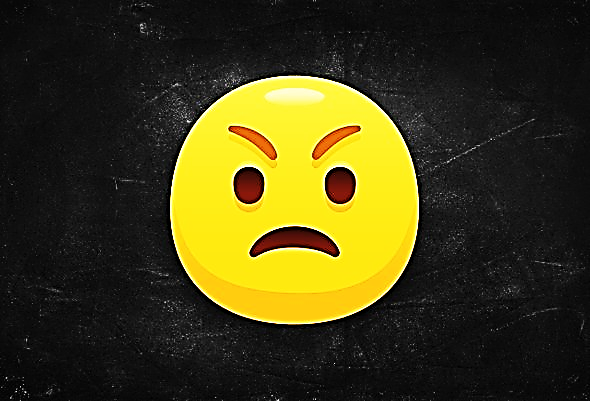 Что делать, если в классе агрессор?Памятка родителям.Что делать учителю, если один ученик в классе регулярно срывает уроки, обижает одноклассников, отказывается вступать в диалог? А что делать родителям, если их ребёнка обидели в школе? Историй, когда ребенок ведет себя агрессивно по отношению к одноклассникам и взрослым- масса.  Где-то ребёнок агрессивно ведет себя, потому что не умеет контролировать поведение,  а где-то копирует поведение взрослых или дурно воспитан. На попытку диалога с родителями учитель получает от них волшебное слово «ачотакова» или и вовсе встречное обвинение — в травле «идеального ребенка».К сожалению, юридических мер воздействия на семью с агрессивным ребенком не так много. Заставить ребенка уйти из школы или принудительно обратиться к психиатру невозможно. Разве что ситуация настолько страшна, что есть основания для административной или уголовной ответственности. Последняя наступает, если ребенок в 14 лет и старше вымогал деньги, грабил, его действия имели характер сексуального преследования или распространение порнографии, особенно с шантажом. Угроза жизни и здоровью также квалифицируется по статье УК 119 (ответственность наступает с 16 лет), но доказать угрозу — сложно.Если ребенок младше уголовного или административного возраста, а агрессия малозначительна или не доказуема, сделать ничего нельзя. Если действия опасны для окружающих, а ребёнок мал — есть шанс при настойчивости добиться постановки на учет или беседы с родителями органами опеки и попечительства Вашего города.Но если родители маргинальны (низкая социальная активность в воспитании своего ребенка, злоупотребление спиртными напитками и др) или высокопоставлены , от этой не будет никакой пользы, более того, может их разозлить ещё больше.Есть ситуации, которые стоят особняком — ребенок агрессирует из-за того, что не может управлять собой или транслирует внутреннюю боль. Если родитель готов работать над проблемой, идет на диалог и помогает ребенку — отлично. Здесь важно поддержать его в этом, а не травить. Возможно, в некоторых случаях ребенку может понадобиться тьютор (третий независимый специалист).Узнайте и помогите родителю агрессора — составьте хартию поведения в коллективе, обозначьте границы, поделитесь рекомендациями специалистов или помогающих служб, обучите своих детей специфике общения, если это нужно. Ребенок-агрессор может нуждаться как в помощи медикаментозной, так и в новых навыках — управление гневом и эмоциями, легитимным способам подружиться. Все эти вопросы решаемы.Если ребенок транслирует эпизоды насилия, которые видит дома, — важно поговорить с одним из родителей о проблеме. Возможно, он тоже нуждается в помощи, и просто не понимает, что происходящее в семье не норма и не признак «крепкой руки», а опасная ситуация, прерывать которую нужно срочно! Расскажите о том, как опасно и психологическое насилие — угрозы, ругань, обесценивание, насмешки, газлайтинг, экономическое насилие в семье и т. д. А если родитель не вступает в диалог или даже обвиняет коллектив школы в сложившейся ситуации?Чего делать нельзя1. Оставлять учителя один на один с проблемойТо, что учитель должен за всё отвечать, всех научить и перевоспитать — опасное заблуждение, которое развязывает руки родителям дурно воспитанных детей, а не решает проблему. Если у вас в классе есть неуправляемый ребенок, лучше объединиться всем. Но не с посылом «Мы против него», а с посылом «Давайте вместе решать сложившуюся проблему». Замотивируйте учителей и администрацию объединиться с вами: в конце концов, школа, не обеспечивая безопасность учащихся, очень рискует.2. Надеяться, что проблема «израстет»Ребенок, который не получает должный отпор за проявление агрессии или должной помощи в управлении поведением будет чувствовать себя дальше более развязано.3. Ни в коем случае не решать вопрос силой!Пример ситуации: ребенок попал в больницу в результате нападения, родитель пошел выяснять отношения с обидчиком. Сейчас его судят по УК, а нападавший подросток продолжает ходить по школе «королём», ведь теперь для общества он — жертва. По этой же причине ни в коем случае нельзя говорить с чужими детьми о поведении: не факт, что сработает, а завтра уже его родители выступят против вас.И не забывайте, что вы можете получить искаженную информацию и излишне эмоционально повести себя. Поэтому правило номер 1: действуем только в правовом поле!4. Не настраивать коллектив против ребенка-агрессораУчите детей легитимным способам самозащиты. Иначе вы получите так называемую «травлю самозащиты», когда дети в ответ на агрессию ведут себя не лучше, чем обидчик. Это потом даст полное право родителям зачинщика выставить агрессорами остальных, а своё чадо — жертвой.5. Не показывать слабостьЭто самое сложное. Психологи советуют учителям и родителям «просто поговорить» или пожалеть, но без должного проявления силы воли или авторитетного (не авторитарного!) поведения взрослого, обидчик посчитает такую реакцию слабостью, это его только раззадорит. Особенно, если в его поведении проявляются садистические черты. Рекомендации «давайте жить дружно» отлично работают в травле незнания, когда дети по неумению без умысла обижают друг друга, но в садистской травле это не поможет.Что делать нужно1. Объединяйтесь!Если обидчик выбрал одного ученика в классе, не факт, что завтра он не найдет другого — под раздачу может попасть уже ваш ребёнок. Не пытайтесь придумать отговорки, что ваш ребенок сильнее, смелее и его-то не тронут. Критерии выбора жертвы вам неизвестны. Но самое главное — наблюдение насилия не менее травматично для психики.Если даже ваш ребенок не пострадал, лучше составляйте коллективное обращение к директору. Коллективу сложнее противостоять, а аргумент «я не хочу, чтобы мой ребенок был наблюдателем агрессии» весом и подкрепляется данными, что это не менее вредно, чем наблюдать за травлей. 2. Соберите доказательную базуВполне возможно, что возмутительное поведение, которым недовольны родители, имеет состав преступления. И тогда обращение к руководству будет совсем иным.Запросите записи с камер. Возможно, как в приведенном случае, всё происходящее было записано. Храните скрины переписок в социальных сетях, не удаляйте контакты. И самое главное — научите своего ребенка не отвечать ответной агрессией — тогда виноваты станут оба в равной степени.3. Обратитесь за помощью.Вы собрали доказательства, нашли поддержку у родителей и руководства школы, теперь — обращайтесь к юристу, он поможет вам добиться цели быстрее и грамотнее. Кстати, чего вы хотите? Возмещения ущерба, исключения ребенка из школы, постановки его на учет, перевоспитания? Не все цели выполнимы в вашем конкретном случае. Юрист поможет заменить эмоциональную повестку на структуру действий.4. Разберитесь с причиной агрессииРебенок копирует поведение родственников? Просто плохо воспитан? Имеет проблемы с психикой или неврологией, поэтому не справляется с ситуацией? От причины зависит решение: в первом и втором случае коллектив может занять позицию «у нас так не принято» и сделать так, что агрессору невыгодно будет так себя вести. Не модно, не престижно. Такое воспитание коллективом. В третьем случае, увы, без помощи специалиста ничего не сделать — разве что выработать с коллективом схемы действий, которые не провоцируют. Но это не всегда работает. Да и приучать детей к идее, что действия агрессора зависят от поведения жертвы — не лучшая стратегия.5. Поговорите с родителем обидчикаЕсли родители готовы идти на диалог, начинайте со слов: «У нас есть проблема и мы должны решать ее вместе». Расскажите, как мелкие садистические поступки при попустительстве взрослых создавали почву для серьёзных проступков и уголовного наказания в итоге. Вы хотите такого? А психиатрический диагноз без должной коррекции может привести к большой психиатрии и даже преступлениях на этой почве.К сожалению, факт наличия психиатрических проблем у нас страшно стигматизирован и многие родители готовы отрицать диагноз, лишь бы не попасть на учет к психиатру. У этого опасения есть и реальные основания, и вымышленные.Покажите в диалоге, что для вас признание диагноза не «ужас», и это лучше, чем закрывать глаза на него. Возможно, что родитель не из умысла, а по незнанию или невозможности выдержать правду без поддержки, отказывается от помощи психиатра.6. Переходите к активным действиямЕсли у ребёнка нет родителей или они отказываются вступать в диалог, скажите, что будете обращаться в органы опеки или полицию. Не самый лучший сюжет, но, увы, истории «папа и мама сидят, а бабушка умеет только жалеть внука и не задаёт ему границ» — нерешаема без вмешательства извне. Конечно, в идеале родителям и опекуну нужны не запугивания и угрозы, а грамотная и квалифицированная помощь. Главное, чтобы опекун был готов её принять.7. Научите детей объединятьсяНе чтобы устроить «темную», а чтобы каждый знал, что все вместе они защитят любого. Против всех разом противостоять сложнее, и агрессор, почувствовав себя не у дел, не сможет пакостить. В конце концов, есть виды агрессии, которые ищут зрителя или почитателя. Если такого нет, если есть осуждение и сплоченность — ему просто будет нечем подпитывать свою подлость.В заключении скажу, что дружному, сплоченному коллективу, гораздо легче противостоять нападкам агрессии одного ученика. И это будет ключевым навыком, который поможет детям. А память о том, что мы все были «один за всех и все за одного» не из агрессии, а из справедливой соразмерной силы, станет крепким фундаментом жизненной стойкости.